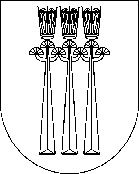 DRUSKININKŲ SAVIVALDYBĖS TARYBASPRENDIMASDĖL DRUSKININKŲ SAVIVALDYBĖS TARYBOS 2016 M. SPALIO 28 D. SPRENDIMO NR. T1-196 „DĖL PRIEŠMOKYKLINIO UGDYMO ORGANIZAVIMO MODELIŲ TVIRTINIMO IR DRUSKININKŲ SAVIVALDYBĖS TARYBOS 2004 M. VASARIO 20 D. SPRENDIMO NR. T1-357„DĖL PRIEŠMOKYKLINIO UGDYMO ORGANIZAVIMO MODELIŲ TVIRTINIMO“ PRIPAŽINIMO NETEKUSIU GALIOS“ PAKEITIMO2020 m. birželio 11 d. Nr. T1-103DruskininkaiVadovaudamasi Lietuvos Respublikos vietos savivaldos įstatymo 18 straipsnio 1 dalimi Druskininkų savivaldybės taryba n u s p r e n d ž i a:Pakeisti Druskininkų savivaldybės tarybos 2016 m. spalio 28 d. sprendimą Nr. T1-196 „Dėl priešmokyklinio ugdymo organizavimo modelių tvirtinimo ir Druskininkų savivaldybės tarybos 2004 m. vasario 20 d. sprendimo Nr. T1-357„Dėl priešmokyklinio ugdymo organizavimo modelių tvirtinimo“ pripažinimo netekusiu galios“ ir jį išdėstyti nauja redakcija:„DRUSKININKŲ SAVIVALDYBĖS TARYBASPRENDIMASDĖL PRIEŠMOKYKLINIO UGDYMO ORGANIZAVIMO MODELIŲ TVIRTINIMO Vadovaudamasi Lietuvos Respublikos vietos savivaldos įstatymo 6 straipsnio 9 punktu, Lietuvos Respublikos švietimo įstatymo 8 straipsnio 2 punktu ir Priešmokyklinio ugdymo tvarkos aprašo, patvirtinto Lietuvos Respublikos švietimo ir mokslo ministro 2016 m. liepos 22 d. įsakymu Nr. V-674 „Dėl Priešmokyklinio ugdymo tvarkos aprašo patvirtinimo“ 7 punktu, Druskininkų  savivaldybės taryba nusprendžia:1. Patvirtinti priešmokyklinio ugdymo organizavimo modelius Savivaldybės švietimo įstaigose:1.1. I modelis. Priešmokyklinio ugdymo grupė, kurios darbo laikas per savaitę yra 36 valandos, iš jų 33 valandos skiriamos tiesioginiam darbui su mokiniais, 3 valandos – netiesioginiam darbui su mokiniais (darbams planuoti, dokumentams, susijusiems su ugdymu, rengti, bendradarbiauti su mokytojais, tėvais (globėjais/rūpintojais) ugdymo klausimais ir kt.).1.1.1. Galima grupės formavimo vieta – ikimokyklinio ugdymo skyrius, bendrojo ugdymo mokykla.1.1.2. Priešmokyklinio ugdymo trukmė – vieneri metai, programos įgyvendinimo minimali trukmė – 640 valandų.1.1.3. Grupėje dirba priešmokyklinio ugdymo pedagogas bei mokytojo padėjėjas. Ugdymo procesas yra vientisas, neskaidomas į atskiras sritis (atskirus dalykus) ir vyksta integruotai visą modelyje nustatytą laiką.1.1.4. Pagal poreikį vaikams teikiama logopedo, specialiojo pedagogo, psichologo, socialinio pedagogo pagalba.1.1.5. Sudaromos tinkamos sąlygos vaikų maitinimui ir poilsiui.1.2. II modelis. Specialioji priešmokyklinio ugdymo grupė, skirta mokiniams, dėl įgimtų ar įgytų sutrikimų turintiems didelių arba labai didelių specialiųjų ugdymosi poreikių, kurios darbo laikas per savaitę yra 26 valandos, iš jų 24 valandos skiriamos tiesioginiam darbui su mokiniais, 2 valandos – netiesioginiam darbui su mokiniais (darbams planuoti, dokumentams, susijusiems su ugdymu, rengti, bendradarbiauti su mokytojais, tėvais (globėjais/rūpintojais) ugdymo klausimais ir kt.).1.2.1. Galima grupės formavimo vieta – bendrojo ugdymo mokykla.1.2.2. Priešmokyklinio ugdymo trukmė – vieneri metai, programos įgyvendinimo minimali trukmė – 640 valandų.1.2.3. Grupėje dirba priešmokyklinio ugdymo pedagogas bei mokytojo padėjėjas. Ugdymo procesas yra vientisas, neskaidomas į atskiras sritis (atskirus dalykus) ir vyksta integruotai visą modelyje nustatytą laiką.1.2.4. Pagal poreikį vaikams teikiama logopedo, specialiojo pedagogo, psichologo, socialinio pedagogo pagalba.1.2.5. Sudaromos tinkamos sąlygos vaikų maitinimui ir poilsiui.2. Sprendimas įsigalioja nuo 2020 m. rugsėjo 1 d.Šis sprendimas gali būti skundžiamas Lietuvos Respublikos administracinių bylų teisenos įstatymo nustatyta tvarka.“Šis sprendimas gali būti skundžiamas Lietuvos Respublikos administracinių bylų teisenos įstatymo nustatyta tvarkaSavivaldybės meras 								Ričardas Malinauskas